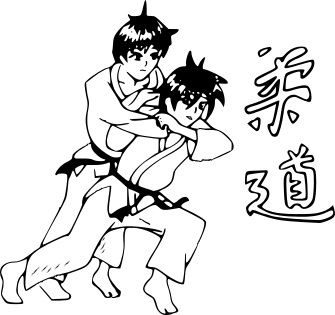 ASSOCIATION SG JUDOCLUB COMPTE RENDU DUCONSEIL D’ADMINISTRATIONDU 10 janvier 2017 Ouvert à 19 h 30PRESENTS								ABSENTE									- Christelle GACEM- OUCHEN Salima- GRIECO Céline- BELLOT Christelle- BOUCHUT Caroline- BERGER AlexandraCALENDRIERS  2017 A ce jour, la vente des calendriers a engendré un bénéfice de 80 € avec un volume de vente plus important.Quelques calendriers restent à vendre et attendent preneur….Les lots seront attribués prochainement.SUBVENTIONSLes dossiers de demande de trois subventions (fonctionnement, dotation sport pour tournoi et salaire du professeur) ont été déposés auprès de la Mairie.SURVETEMENTSCette année le club vous propose des survêtements floqués à nos couleurs, modèles et essayage à partir du 23 janvier au dojo (renseignement sur place).Modèle enfant : 42 €Modèle adulte : 62 €Paiement uniquement à la commande.COMITE DE LA LOIRECette année, le Comité de la Loire propose à tous les clubs ligériens de participer aux buvettes organisées lors des compétitions officielles.L’organisation et les bénéfices reviendront aux clubs volontaires désignés.Pour être recevable, la candidature doit présenter 4 bénévoles minimum sur le stand sur 4 journées prédéterminées aux dates ci-après, à savoir :28/01 et 11/02 (candidature non présentée)29/01 et 12/02 (candidature non présentée)8 avril et 21 mai9 avril et 10 juin.Cette opportunité permettrait au club d’augmenter significativement la trésorerie afin de permettre de nouveaux investissements pour nos judokas.Nous comptons sur vous et votre mobilisation pour postuler.Vos candidatures sont attendues avant le 15 février 2017 par courrielsgjudo@sfr.fr.Présence des volontaires demandée : ½ journée minimum sur 1 des journées.RAPPEL du ROLE DU CONSEIL D’ADMINISTRATIONCéline s’interroge sur l’intérêt véritable et l’implication de chaque membre du conseil d’administration. Aujourd’hui, il est important de rappeler que seules les bonnes volontés feront évoluer le club. Tout volontaire est donc appelé à se manifester pour soutenir accompagner et proposer son aide pour des tâches ponctuelles ou permanentes au sein du club et de ses manifestations.Etre membre d’un CA implique présence, volonté et implication réelle pour chaque manifestation réunion et évènement relatifs au club.TOURNOI DU CLUBPour pérenniser la réussite de notre tournoi du 27 mai prochain (300 judokas attendus), l’organisation et l’anticipation sont indispensables.Nous attendons tous nos adhérents lors des réunions de mise en place :Le mardi 7 mars 2017 à 19 heures 30 ; (lieu à déterminer)Et le Mardi 9 mai 2017 à 19 heures 30. (lieu à déterminer)Formation commissaire sportif (date à déterminer en mai)TOURNOI DE PETANQUELe club envisage d’organiser un concours de pétanque le 24 juin prochain.Des pourparlers ont été engagés avec les instances (OMS, Pétanque du Parc et Mairie).Pour que cette manifestation puisse aller à son terme, nous demandons également la mobilisation de nos adhérents (buvette, logistique, participation, recherche de lots).SPONSORSTous nos sponsors comptent :PIZZA MEME, ACIP, Le Keb’s, So Fitness, Badoit, Pasquier, Sigvaris, Intermaché Chazelles, OMS, Crédit Agricole et d’autres encore que nous remercions.Toutefois, de nouveaux sponsors sont les bienvenus….PROCHAINES ECHEANCESIl a été rappelé que le tournoi aura lieu le Samedi 27 mai 2017.La fête du club aura lieu le 11 juin 2017.L’assemblée générale aura lieu le 4 juillet 2017.LEVEE DE SEANCE à 21 heures 30